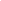 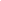 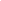 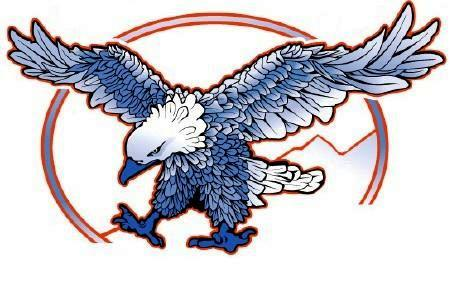 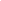 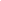 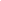 October 5, 2020Dear Parent or Guardian,In December 2015, the Every Student Succeeds Act (ESSA) was signed into law. Highlights of ESSA include holding all students to high academic standards and ensuring that the lowest-performing schools are provided the appropriate supports for school improvement.The purpose of this letter is to notify you about important information regarding your child’s school and to detail the protocol for measuring the academic performance of public schools in Nevada.  The Nevada School Performance Framework (NSPF) is a critical part of the Education Performance System and utilizes a five-star classification approach. Due to the extraordinary circumstances created by the COVID-19 pandemic, school accountability designations from the 2019-20 school year will be maintained in the 2020-2021 school year.School Specific InformationIverson Elementary School has been classified as a two star school.School Specific Actions Iverson Elementary School is using allocated Title I funding to reduce class sizes, purchase instructional software, and provide teacher collaboration time.For more information about the resources, specific strategies, and tailored school goals, please review the School Performance Plan on your school’s website. Additionally, your school’s rating report is available at www.nevadareportcard.com. Mervin R. Iverson Elementary SchoolLaura Dickensheets